Revised 2/9/19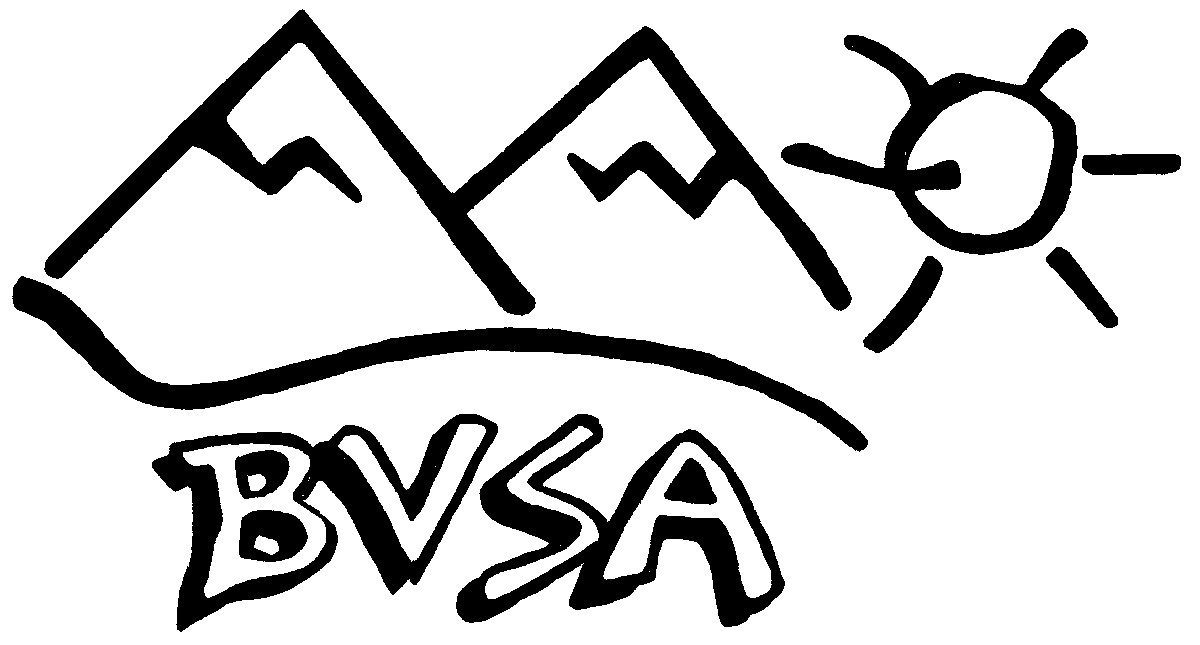 BRANDYWINE VALLEY SKI ASSOCIATION MEMBERSHIP/RENEWAL APPLICATIONMAIL TO: BVSA, P.O. BOX 549DOWNINGTOWN, PA  19335-0549BRANDYWINE VALLEY SKI ASSOCIATION MEMBERSHIP/RENEWAL APPLICATIONMAIL TO: BVSA, P.O. BOX 549DOWNINGTOWN, PA  19335-0549BRANDYWINE VALLEY SKI ASSOCIATION MEMBERSHIP/RENEWAL APPLICATIONMAIL TO: BVSA, P.O. BOX 549DOWNINGTOWN, PA  19335-0549BRANDYWINE VALLEY SKI ASSOCIATION MEMBERSHIP/RENEWAL APPLICATIONMAIL TO: BVSA, P.O. BOX 549DOWNINGTOWN, PA  19335-0549BRANDYWINE VALLEY SKI ASSOCIATION MEMBERSHIP/RENEWAL APPLICATIONMAIL TO: BVSA, P.O. BOX 549DOWNINGTOWN, PA  19335-0549BRANDYWINE VALLEY SKI ASSOCIATION MEMBERSHIP/RENEWAL APPLICATIONMAIL TO: BVSA, P.O. BOX 549DOWNINGTOWN, PA  19335-0549The BVSA newsletter is delivered by email only, so please make sure your email address is correct. If you do not have access to email, please contact the BVSA VP to see if other arrangements can be made.The BVSA newsletter is delivered by email only, so please make sure your email address is correct. If you do not have access to email, please contact the BVSA VP to see if other arrangements can be made.The BVSA newsletter is delivered by email only, so please make sure your email address is correct. If you do not have access to email, please contact the BVSA VP to see if other arrangements can be made.The BVSA newsletter is delivered by email only, so please make sure your email address is correct. If you do not have access to email, please contact the BVSA VP to see if other arrangements can be made.The BVSA newsletter is delivered by email only, so please make sure your email address is correct. If you do not have access to email, please contact the BVSA VP to see if other arrangements can be made.The BVSA newsletter is delivered by email only, so please make sure your email address is correct. If you do not have access to email, please contact the BVSA VP to see if other arrangements can be made.Please check the box if you do not want your information published in the directory      Please check the box if you do not want your information published in the directory      Please check the box if you do not want your information published in the directory      Please check the box if you do not want your information published in the directory      Please check the box if you do not want your information published in the directory      Please check the box if you do not want your information published in the directory      Address change?                   Yes     No  Address change?                   Yes     No  Address change?                   Yes     No    Home Phone 	   Home Phone 	   Home Phone 	   Name(s)   Name(s)   Name(s)   Cell Phone   Cell Phone   Cell Phone   Children   Children   Children   Preferred Email 	    Preferred Email 	    Preferred Email 	    Address   Address   Address   Spouse Cell   Spouse Cell   Spouse Cell City State Zip Code   Spouse Preferred Email    Spouse Preferred Email    Spouse Preferred Email  The Brandywine Valley Ski Association (BVSA) is a year-round sports/social club providing a variety of activities.  Most of the activities are, to varying degrees, hazardous.  By making this application for membership, I voluntarily assume the risks involved.  By assuming all risks involved, I agree not to hold BVSA, its officers, board members, or agents liable for any accident or injury resulting from my participation in a club activity.  After reading and understanding this release of liability, I hereby apply for membership in the Brandywine Valley Ski Association. The Brandywine Valley Ski Association (BVSA) is a year-round sports/social club providing a variety of activities.  Most of the activities are, to varying degrees, hazardous.  By making this application for membership, I voluntarily assume the risks involved.  By assuming all risks involved, I agree not to hold BVSA, its officers, board members, or agents liable for any accident or injury resulting from my participation in a club activity.  After reading and understanding this release of liability, I hereby apply for membership in the Brandywine Valley Ski Association. The Brandywine Valley Ski Association (BVSA) is a year-round sports/social club providing a variety of activities.  Most of the activities are, to varying degrees, hazardous.  By making this application for membership, I voluntarily assume the risks involved.  By assuming all risks involved, I agree not to hold BVSA, its officers, board members, or agents liable for any accident or injury resulting from my participation in a club activity.  After reading and understanding this release of liability, I hereby apply for membership in the Brandywine Valley Ski Association. The Brandywine Valley Ski Association (BVSA) is a year-round sports/social club providing a variety of activities.  Most of the activities are, to varying degrees, hazardous.  By making this application for membership, I voluntarily assume the risks involved.  By assuming all risks involved, I agree not to hold BVSA, its officers, board members, or agents liable for any accident or injury resulting from my participation in a club activity.  After reading and understanding this release of liability, I hereby apply for membership in the Brandywine Valley Ski Association. The Brandywine Valley Ski Association (BVSA) is a year-round sports/social club providing a variety of activities.  Most of the activities are, to varying degrees, hazardous.  By making this application for membership, I voluntarily assume the risks involved.  By assuming all risks involved, I agree not to hold BVSA, its officers, board members, or agents liable for any accident or injury resulting from my participation in a club activity.  After reading and understanding this release of liability, I hereby apply for membership in the Brandywine Valley Ski Association. The Brandywine Valley Ski Association (BVSA) is a year-round sports/social club providing a variety of activities.  Most of the activities are, to varying degrees, hazardous.  By making this application for membership, I voluntarily assume the risks involved.  By assuming all risks involved, I agree not to hold BVSA, its officers, board members, or agents liable for any accident or injury resulting from my participation in a club activity.  After reading and understanding this release of liability, I hereby apply for membership in the Brandywine Valley Ski Association. Signature of Applicant Signature of Applicant Signature of Applicant Signature of Applicant Date Date Signature of Spouse/Significant Other Signature of Spouse/Significant Other Signature of Spouse/Significant Other Signature of Spouse/Significant Other Date Date The membership year runs from November 1 to October 31. New and renewal membership forms/payments received June 1 through October 31 will be paid through to the following year. November 1 to November 15 acts as a grace period for the late fee. For example, if you pay your dues on November 3, you are paying for the current year.The membership year runs from November 1 to October 31. New and renewal membership forms/payments received June 1 through October 31 will be paid through to the following year. November 1 to November 15 acts as a grace period for the late fee. For example, if you pay your dues on November 3, you are paying for the current year.The membership year runs from November 1 to October 31. New and renewal membership forms/payments received June 1 through October 31 will be paid through to the following year. November 1 to November 15 acts as a grace period for the late fee. For example, if you pay your dues on November 3, you are paying for the current year.The membership year runs from November 1 to October 31. New and renewal membership forms/payments received June 1 through October 31 will be paid through to the following year. November 1 to November 15 acts as a grace period for the late fee. For example, if you pay your dues on November 3, you are paying for the current year.The membership year runs from November 1 to October 31. New and renewal membership forms/payments received June 1 through October 31 will be paid through to the following year. November 1 to November 15 acts as a grace period for the late fee. For example, if you pay your dues on November 3, you are paying for the current year.The membership year runs from November 1 to October 31. New and renewal membership forms/payments received June 1 through October 31 will be paid through to the following year. November 1 to November 15 acts as a grace period for the late fee. For example, if you pay your dues on November 3, you are paying for the current year.Membership Fees Individual                                         $ 25.00            $ ______ Couple                                             $ 30.00            $ ______ Family                                              $ 35.00            $______ Initiation Fee (if you were not a        $  5.00            $______ member last year)  OR                      Late Fee After November 15          Total                 $______ Membership Fees Individual                                         $ 25.00            $ ______ Couple                                             $ 30.00            $ ______ Family                                              $ 35.00            $______ Initiation Fee (if you were not a        $  5.00            $______ member last year)  OR                      Late Fee After November 15          Total                 $______ Membership Fees Individual                                         $ 25.00            $ ______ Couple                                             $ 30.00            $ ______ Family                                              $ 35.00            $______ Initiation Fee (if you were not a        $  5.00            $______ member last year)  OR                      Late Fee After November 15          Total                 $______ Membership Fees Individual                                         $ 25.00            $ ______ Couple                                             $ 30.00            $ ______ Family                                              $ 35.00            $______ Initiation Fee (if you were not a        $  5.00            $______ member last year)  OR                      Late Fee After November 15          Total                 $______    BVSA ONLY   Date Paid                   Check No.                      Cash   Amount   Date Deposit Entered into database   BVSA ONLY   Date Paid                   Check No.                      Cash   Amount   Date Deposit Entered into databaseMembership Fees Individual                                         $ 25.00            $ ______ Couple                                             $ 30.00            $ ______ Family                                              $ 35.00            $______ Initiation Fee (if you were not a        $  5.00            $______ member last year)  OR                      Late Fee After November 15          Total                 $______ Membership Fees Individual                                         $ 25.00            $ ______ Couple                                             $ 30.00            $ ______ Family                                              $ 35.00            $______ Initiation Fee (if you were not a        $  5.00            $______ member last year)  OR                      Late Fee After November 15          Total                 $______ Membership Fees Individual                                         $ 25.00            $ ______ Couple                                             $ 30.00            $ ______ Family                                              $ 35.00            $______ Initiation Fee (if you were not a        $  5.00            $______ member last year)  OR                      Late Fee After November 15          Total                 $______ Membership Fees Individual                                         $ 25.00            $ ______ Couple                                             $ 30.00            $ ______ Family                                              $ 35.00            $______ Initiation Fee (if you were not a        $  5.00            $______ member last year)  OR                      Late Fee After November 15          Total                 $______    How did you hear about BVSA?        	  Pamphlet 	 	Newspaper 	 	Internet – Web Page 	 	Referred by _____________________ Other ______________________________________   How did you hear about BVSA?        	  Pamphlet 	 	Newspaper 	 	Internet – Web Page 	 	Referred by _____________________ Other ______________________________________   How did you hear about BVSA?        	  Pamphlet 	 	Newspaper 	 	Internet – Web Page 	 	Referred by _____________________ Other ______________________________________   How did you hear about BVSA?        	  Pamphlet 	 	Newspaper 	 	Internet – Web Page 	 	Referred by _____________________ Other ______________________________________Would you like to assist with? Meeting Speaker/Activity Board/Activity positions Non-skiing Activity The Newsletter The Directory Public Relations Ski Trips Non-Ski TripsWould you like to assist with? Meeting Speaker/Activity Board/Activity positions Non-skiing Activity The Newsletter The Directory Public Relations Ski Trips Non-Ski TripsWould you like to assist with? Meeting Speaker/Activity Board/Activity positions Non-skiing Activity The Newsletter The Directory Public Relations Ski Trips Non-Ski TripsWould you like to assist with? Meeting Speaker/Activity Board/Activity positions Non-skiing Activity The Newsletter The Directory Public Relations Ski Trips Non-Ski TripsWould you like to assist with? Meeting Speaker/Activity Board/Activity positions Non-skiing Activity The Newsletter The Directory Public Relations Ski Trips Non-Ski TripsWould you like to assist with? Meeting Speaker/Activity Board/Activity positions Non-skiing Activity The Newsletter The Directory Public Relations Ski Trips Non-Ski Trips